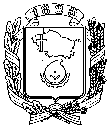 АДМИНИСТРАЦИЯ ГОРОДА НЕВИННОМЫССКАСТАВРОПОЛЬСКОГО КРАЯПОСТАНОВЛЕНИЕ28.02.2024                                    г. Невинномысск                                    № 236О внесении изменения в приложение к постановлению администрации города Невинномысска от 15.03.2021 № 376В соответствии со статьей 19 Федерального закона от 12 июня 2002   года № 67-ФЗ «Об основных гарантиях избирательных прав и права на      участие в референдуме граждан Российской Федерации» постановляю:1. Внести в графу 4 строки 17 приложения к постановлению администрации города Невинномысска от 15.03.2021 № 376  «Об образовании избирательных участков, участков референдума для проведения голосования и подсчета голосов избирателей единых для всех выборов, проводимых на территории города  Невинномысска, а также для всех референдумов  Ставропольского  края,  местных  референдумов»  изменение, заменив  слова   «АНО СПО  «Северо-кавказский   медицинский  колледж»  т. 4-70-22 улица Чкалова, 67, 357100» словами «АНО СПО «Северо-кавказский медицинский колледж» т. 9-45-11 улица Чкалова, 67, 357100».2. Опубликовать настоящее постановление в газете «Невинномысский рабочий», а также разместить в сетевом издании «Редакция газеты «Невинномысский рабочий» и на официальном сайте администрации города Невинномысска в информационно-телекоммуникационной сети «Интернет».Исполняющий полномочия и обязанностиглавы города Невинномысскапервый заместитель главы администрациигорода Невинномысска                                                                     В.Э. Соколюк